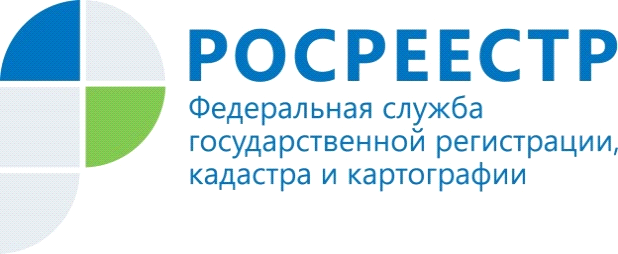 Рынок недвижимости в цифрахСделки по приобретению объектов недвижимости продолжают оставаться самыми распространенными среди иных видов сделок в Республике Алтай.Так, по результатам первого полугодия 2021 года на основании договора купли-продажи, мены зарегистрировано 3295 прав на жилые помещения.697 прав собственности возникли на основании договоров дарения, 499 прав зарегистрировали наследники.Договор участия в долевом строительстве послужил основанием для регистрации 47 прав собственников. Материал подготовлен Управлением Росреестра по Республике Алтай